Собрание представителей 
сельского поселения Воскресенка 
муниципального района ВолжскийСамарской областиЧЕТВЕРТОГО СОЗЫВАРЕШЕНИЕот 13.07.2021г.                                                                  № 58/19О внесении изменений в Правила землепользования и застройки сельского поселения Воскресенка муниципального района Волжский Самарской областиВ соответствии со статьей 33 Градостроительного кодекса Российской Федерации, пунктом 20 части 1, частью 3 статьи 14 Федерального закона 
от 06.10.2003 № 131-ФЗ «Об общих принципах организации местного самоуправления в Российской Федерации», с учетом заключения о результатах публичных слушаний по проекту изменений в Правила землепользования и застройки сельского поселения Воскресенка муниципального района ВолжскийСамарской области от 09.07.2021, Собрание представителей сельского поселения Воскресенка муниципального района Волжский Самарской области решило:1. Внести изменения в Карту градостроительного зонирования сельского поселения Воскресенка муниципального района Волжский Самарской области (М 1:5 000) и в Карту градостроительного зонирования сельского поселения Воскресенка муниципального района Волжский Самарской области (М 1:25 000),входящиев состав Правил землепользования и застройки сельского поселения Воскресенка муниципального района ВолжскийСамарской области, утвержденных решением Собрания представителей сельского поселения Воскресенка муниципального района Волжский Самарской области от 25.12.2013 № 224/75, согласно приложениям 1,2,3к настоящему решению.2. Официально опубликовать настоящее решение в газете «Волжская Новь» в течение десяти дней со дня его принятия.3. Настоящее решение вступает в силу со дня его официального опубликования.Председатель Собрания представителейсельского поселения Воскресенкамуниципального района ВолжскийСамарской области							Н.П. ЕременкоГлава сельского поселения Воскресенкамуниципального района ВолжскийСамарской области							Л.П. Рейн                     						Приложение 1                                                                                  к решению Собрания                                                                                  представителей сельского                                                                                  поселения Воскресенка                                                                                  муниципального районаВолжский Самарской области                                                                                  от 13.07.2021г № 58/19Измененияв Карту градостроительного зонирования сельского поселения Воскресенка муниципального района Волжский Самарской области (М 1:5000)в Карту градостроительного зонирования сельского поселения Воскресенка муниципального района Волжский Самарской области (М 1:25000)-  изменение градостроительного зонирования земельного участка с кадастровым номером 63:17:0406001:146, общей площадью 6 727 кв. м, расположенного по адресу: Самарская область, Волжский район, сельское поселение Воскресенка, с. Воскресенка, с территориальной зоны «Сх1 «Зона сельскохозяйственных угодий» на территориальную зону «Сх2 «Зона, занятая объектами сельскохозяйственного назначения».Приложение 2                                                                                  к решению Собрания                                                                                  представителей сельского                                                                                  поселения Воскресенка                                                                                  муниципального района                                                                                 Волжский Самарской области                                                                                  от 13.07.2021г. № 58/19Измененияв Карту градостроительного зонирования сельского поселения Воскресенка муниципального района Волжский Самарской области (М 1:5000)в Карту градостроительного зонирования сельского поселения Воскресенка муниципального района Волжский Самарской области (М 1:25000)-  изменение градостроительного зонирования земельного участка с кадастровым номером 63:17:0508017:89, общей площадью 52 809 кв. м, расположенного по адресу: Самарская область, Волжский район, сельское поселение Воскресенка, с территориальной зоны «Сх1 «Зона сельскохозяйственных угодий» на территориальную зону «Сх2 «Зона, занятая объектами сельскохозяйственного назначения».                                                     Приложение 3                                                                                  к решению Собрания                                                                                  представителей сельского                                                                                  поселения Воскресенка                                                                                  муниципального района                                                                                  Волжский Самарской области                                                                                  от 13.07.2021г. № 58/19Измененияв Карту градостроительного зонирования сельского поселения Воскресенка муниципального района Волжский Самарской области (М 1:5000)в Карту градостроительного зонирования сельского поселения Воскресенка муниципального района Волжский Самарской области (М 1:25000)- отображения объекта культурного наследия на картах градостроительного зонирования, расположенного по адресу: Самарская область, Волжский район, сельское поселение Воскресенка, ул. Школьная, д.31а (Храм Воскресения Христова).Карта градостроительногозонирования (фрагмент)Карта градостроительногозонирования (фрагмент в редакции изменений)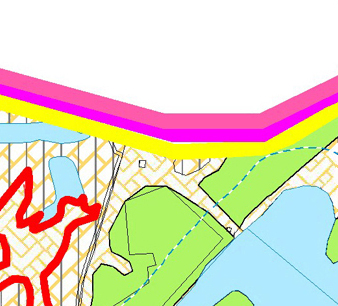 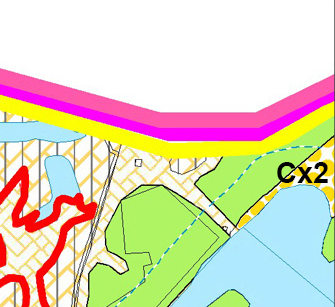 Карта градостроительногозонирования (фрагмент)Карта градостроительногозонирования (фрагмент в редакции изменений)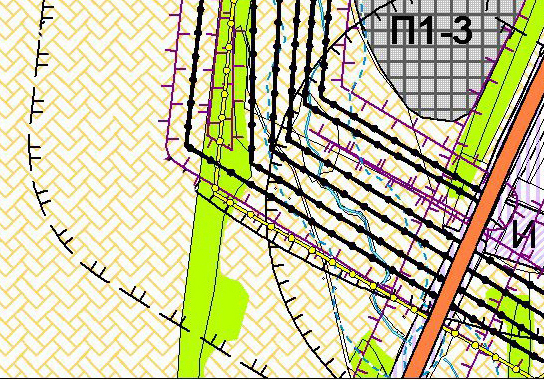 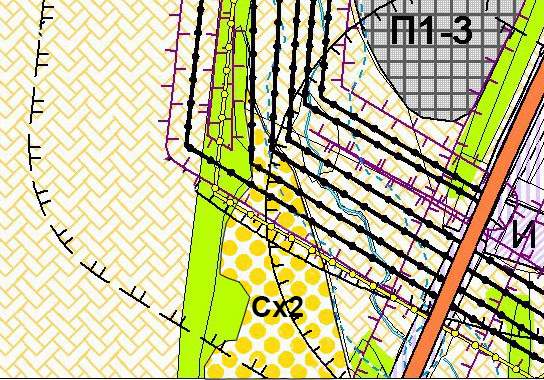 Карта градостроительногозонирования (фрагмент)Карта градостроительногозонирования(фрагмент в редакции изменений)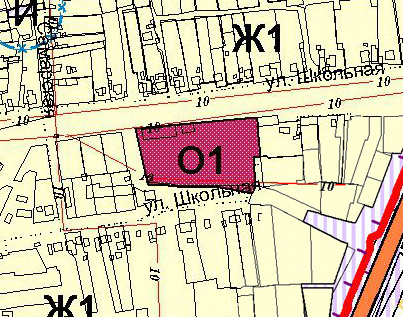 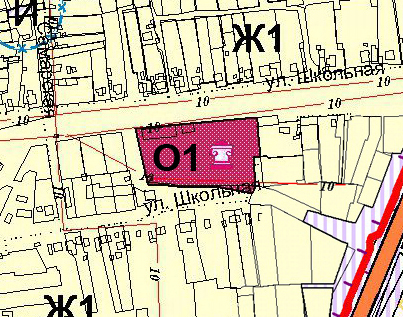 